Curriculum Vitae	Melinda H. Hayes, M.D.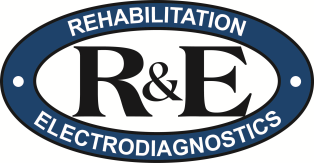 2914 North BoulevardTampa, FL  33602813-228-7696Education:Bachelor of Science in Business, Computer Systems Management,   , , 1982Associate in Applied Science, Data Processing Technology, Paducah Community College  Paducah, Kentucky, 1979:Doctor of Medicine,  of   of , , 1996 – 2000Internship:Medical / Surgical Internship, University of    , , 2000 – 2001Residency:Physical Medicine and Rehabilitation, University of    , , 2001 – 2004, David L. Cowen Award for Outstanding Performance by a Resident in the Department of Physical Medicine and Rehabilitation, 2001 – 2002, 2003 – 2004Board Certification:	American Board of Physical Medicine and Rehabilitation2005, sub-specialty certification, Brain Injury Medicine, 2014Recertification 2015 – 2025.Professional background:2008 - Present:	Rehabilitation and , , .  A single specialty, group physician practice with three locations in Tampa, Florida.  Practice focus is acute inpatient rehabilitation with a special interest in post-stroke recovery, chronic spine and musculoskeletal pain, and electrodiagnostics.2007-2008:  Interventional Spine Pain Consultants of Brevard, Melbourne, Florida.  Physician, Physical Medicine and Rehabilitation2004-2006:  West Florida Medical Center Clinic, Pensacola, Florida Physician, Physical and Rehabilitative Medicine  Academic Appointments:University of South Florida School of MedicineClinical Assistant Professor, Department of Neurology, February 2011-presentCurrent Hospital Affiliations:2008 - Present:	 , , FL2009 – present: Medical Director, Brain and Stroke Rehabilitation Program2008 - Present:	Florida Hospital of Tampa, Tampa, FL2008 - Present:	’s Hospital, 2008 - Present:	 , 2008 - Present:	  , 2008 - Present:	 , Professional affiliations:American Medical Association, 1996 – 2011American  and Rehabilitation, 2002 - present Medical Alumni, Board Member  2000 – 2005Touro University College of Osteopathic Medicine, Adjunct Assistant Professor, Physical Medicine and Rehabilitation, June 2009 – June 2011Conference Presentations:Spasticity management in Spinal Cord Injury:  Moving Violations.  West Florida Rehabilitation Institute Spinal Cord Injury Conference; Pensacola, Florida, October 2005.Life After Trauma:  West Florida Hospital Trauma Conference; Pensacola, Florida, June 2006. Heading For Home: Life After Trauma. 16th Annual Surviving Trauma Conference; Pensacola, Florida, November 2006.Stroke: What Happens Next?  13th Annual Geriatrics Conference; Pensacola, Florida, February, 2007.Stroke Rehabilitation: Emerging Treatments, Management and Best Outcomes, American Heart Association Get With the Guidelines Conference: Pensacola, Florida, May, 2007.Life After Brain Injury:  Better Living Through Chemistry, Tampa General Hospital Brain Injury Symposium: Tampa, FL February 2011.Community Presentations:Life After Trauma.  December 2004, March 2006, August 2006Considering Deep Brain Stimulation For Parkinson’s Disease.  June 2006Spasticity After Stroke. July 2006, August 2006Strike Back At Stroke:  Prevention & Recovery, Tampa General Hospital Community Health Education. Tampa; FL, May 2010.Additional Employment History:1985 – 1986 City of Lone Oak,   City Clerk / Treasurer, Lone Oak, Kentucky     1984 – 1994 Westvaco Corporation, Fine Papers Division, Wickliffe, Kentucky.   Increasingly responsible positions in the Data Processing Department.  Final position was Senior Programmer / Analyst 1983 – 1984 Datamax Corporation, Owensboro, Kentucky, Medical Systems Specialist  1979 – 1980 Minnen’s Incorporated, Paducah, Kentucky, Programmer